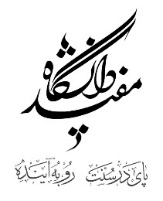 	صورتجلسة دفاع از طرح‌نامة کارشناسی‌ارشد گواهی می‌شود جلسة دفاع از طرح‌نامه خانم/آقای ............................................................................................................................................................... به شماره دانشجویی ............................................................................. 
دانشجوی مقطع کارشناسی‌ارشد رشته ......................................................................................................... دپارتمان ............................................................................ در مورخ ..................................................... برگزار گردید. عنوان طرح‌نامه: .....................................................................................................................................................................................................................................................................................................  طرح‌نامه پيوست است.(الف) طرح‌نامه مورد تأييد است.امضای استاد داور						امضای استاد راهنما**********************************************(ب) طرح‌نامه مردود است.امضای استاد داور						امضای استاد راهنما**********************************************(پ) طرح‌نامه به شرط اصلاحات زیر قابل پذيرش است.امضای استاد داور						امضای استاد راهنماشرح اصلاحات: ........................................................................................................................................................................................................................................................................................................................................................................................................................................................
......................................................................................................................................................................................................................................................................................................................................................................................................................................................................................................................
.....................................................................................................................................................................................................................................................................................................................................................................................................................................................................................................................
......................................................................................................................................................................................................................................................................................................................................................................................................................................................................................................................
.....................................................................................................................................................................................................................................................................................................................................................................................................................................................................................................................
تأیید می‌‌شود موارد اصلاحیة درخواست شده به شرح مندرج در بالا توسط دانشجو انجام شد و طرح‌نامه به تأیید نهایی هیأت داوری رسید. تاريخ ................................................................. امضای استاد داور				امضای استاد راهنما 
نظر هیأت داوریگواهي تأييد انجام اصلاحات